Rovigo, 																				Al Dirigente Scolastico										Istituto Comprensivo 3										RovigoOggetto: richiesta di autorizzazione per l'attivazione di corso di recupero/approfondimento/consolidamentoIl/i sottoscritto/i………………………………………………………………………………………………… docente/idel plesso.........................................................................................................,chiede/ono l'autorizzazione ad attivare un corso di…………………………………………..nella seguente disciplina………………………………………………………….per gli studenti sotto elencati appartenenti alla classe (nel caso di gruppi misti, indicare a fianco dei nomi le relative sezioni)…...............................................................................................................................................................................................................................................................................................................................................................per un totale di …........  ore da effettuare nei giorni.........................................................................................................dalle ore............ alle ore........... a partire dal............................................................................................................                                                                                               Firma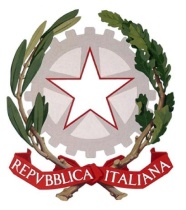 Istituto Comprensivo Rovigo 3Scuola Infanzia Tassina - Scuola Infanzia “San Gaetano”Scuola Primaria “Colombo” - Scuola Primaria “Giovanni XXIII”Scuola Primaria “Mattioli” - Scuola Primaria “S.Apollinare”Scuola Secondaria di I° grado “Casalini”Via Corridoni n. 40 -  45100 ROVIGO Tel  0425/28054 - FAX 0425/422561C.F. 93027600290 - Cod.mec. ROIC82200Be-mail roic82200b@istruzione.it - sito www.icrovigo3.it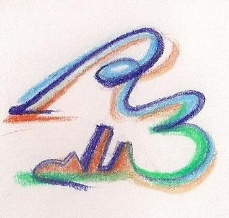 